2019Varsity FootballSchedule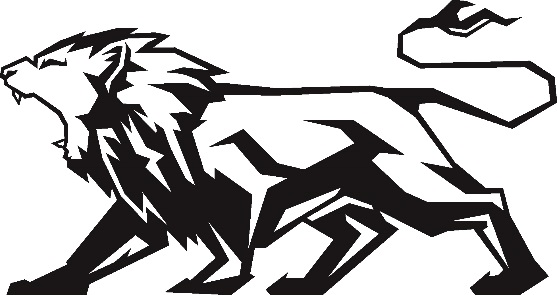 Date/Day		Opponent			Time		H/A08/23 Fri 		Jamboree 			6:00		H08/30 Fri 		Eastland Christian 		4:00		A09/06 Fri 		Oasis Christian 		7:00		H09/13 Fri 		**First Baptist Christian** 	7:00		H09/20 Fri 		BYE WEEK 			BYE		BYE09/27 Fri 		Masters Academy 		4:00		A10/04 Fri 		BYE WEEK 			BYE		BYE10/11 Fri 		Duval Charter 			TBA		A10/18 Fri 		Academy at the Lakes 	7:00		A10/25 Fri 		Canterbury 			7:00		H 11/01 Fri 		Playoff / Bowl Game 1	TBA 		TBA11/08 Fri 		Playoff / Bowl Game 2	TBA 		TBA **Homecoming**7/29/19